ADVANCE NOTICE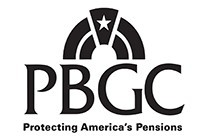 OF REPORTABLE EVENTSPBGC Form 10-Advance OMB #1212-0013Expires xxxxxxxxxxxPlan Name	Name/ title of individual to contact at FilerName of contributing sponsor	Email address of contactStreet address of contributing sponsor	Street address of contactCity, state, Zip	City, State, ZipEIN of contributing sponsor	Plan number	Telephone number of contact Ext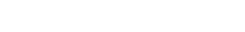 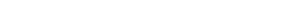 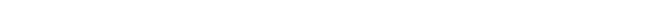 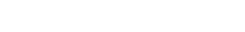 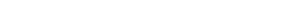 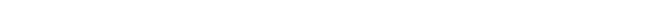   Change in contributing sponsor or controlled group    Liquidation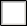 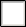    Extraordinary dividend or stock redemption    Transfer of benefit liabilities  Application for minimum funding waiver   Loan Default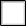   Insolvency or similar settlement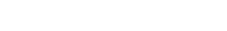 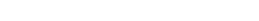 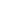 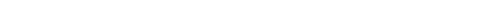 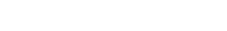 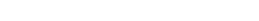 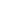 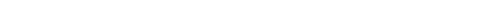 The next page lists additional information that must be submitted with this form, if not included above.Check box to indicate the item is attached.  If not attached, explain on the next page.Change in Contributing Sponsor or Controlled GroupDescription of the plan’s old and new controlled group structures, including the name of each controlled group memberName of each plan maintained by any member of the plan’s old and new controlled groups, its contributing sponsor(s) and EIN/PNActuarial Information (see instructions) Financial Information (see instructions)LiquidationDescription of the plan's old and new controlled group structure, including the name of each controlled group memberOperational status of each controlled group member (in Chapter 7 proceedings, liquidation outside of bankruptcy, on-going, etc.)Name of each plan maintained by any number of the plan's controlled group, its contributing sponsor(s) and EIN/PNActuarial Information (see instructions) Financial Information (see instructions)If the plan sponsor resolves to cease all revenue-generating business operations, sell substantially all its assets, or otherwise effect or implement its complete liquidation, also provide:Date on which such resolution was madeMost recent pension plan document(s)Address of each controlled group memberThe Internal Revenue Service Determination Letter indicating the plan is a covered plan, if applicableExtraordinary Dividend or Stock RedemptionName and EIN of person making the distributionDate and amount of cash distribution(s) during fiscal yearDescription, fair market value, and date or dates of any non-cash distributionsStatement whether the recipient was a member of the plan’s controlled groupActuarial Information (see instructions) Financial Information (see instructions)Application for Minimum Funding WaiverCopy of waiver application, with all attachmentsTransfer of Benefit LiabilitiesName, contributing sponsor, EIN/PN, and contact information of transferee plan(s)Description of the transferor and transferee's controlled group structures, including the name of each controlled group memberExplanation of the actuarial assumptions used in determining the value of benefit liabilities (and, if appropriate, plan assets) transferredEstimate of the assets, liabilities, and number of participants whose benefits are transferredActuarial Information (see instructions)Financial Information for the transferor and transferee's controlled group (see instructions)Note: To the extent this information is filed with the IRS Form 5310A, PBGC will accept a copy of that filing.Loan DefaultCopy of the relevant loan documents (e.g., promissory note, security agreement, loan agreement amendments and waivers)Due date and amount of any missed paymentCopy of any written notice of default or acceleration from lender, any notice of forbearance, or loan agreement amendment or waiverDescription of any cross-defaults or anticipated cross- defaultsDescription of the plan's controlled group structure, including the name of each controlled group memberFinancial Information (see instructions)Actuarial Information (see instructions)Insolvency or Similar SettlementName, address and phone number of any trustee, receiver or similar personDocket number of court filing and location of the court  where any relevant proceeding was or will be  filed  (if  known)Description of the plan’s controlled group structure, including the name of each controlled group memberName of each plan maintained by any member of the plan’s controlled group, its contributing sponsor(s) and EIN/PNActuarial Information (see instructions) Financial Information (see instructions)Minimum funding projections for the next 5 years (with and without the waiver) including all details supporting the calculations and all assumptions, to the extent not included in the waiver application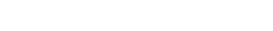 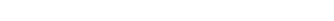 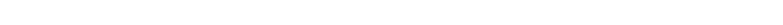 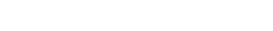 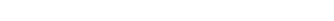 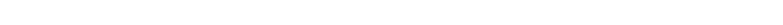 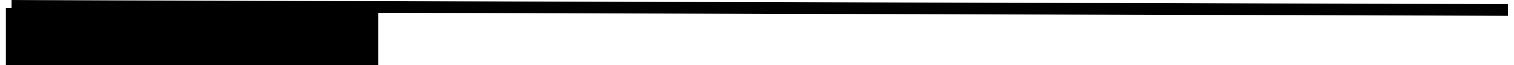 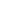 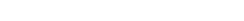 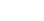 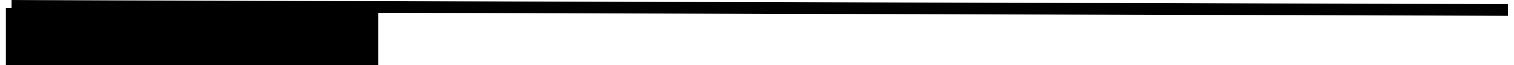 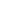 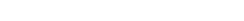 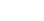 Date of Event	Notice Due DateNotice Filing Date (if late, explain below)	Filing Extension Claimed (if any, explain below) REASON FOR LATE FILING OR EXTENSION	If filing late or extension is claimed, explain below.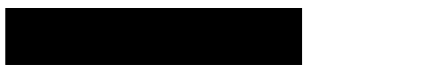 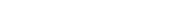 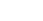 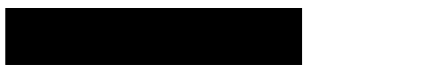 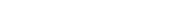 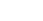 I certify that, to the best of my knowledge and belief, the information submitted in this filing is true, correct, and complete. In making this certification, I recognize that knowingly and willfully making false, fictitious, or fraudulent statements to the PBGC is punishable under 18U.S.C. § 1001.Signature of Individual Submitting Form	Name and Title of Individual Submitting FormTelephone Number of Individual Submitting Form	Employer of Individual Submitting Form